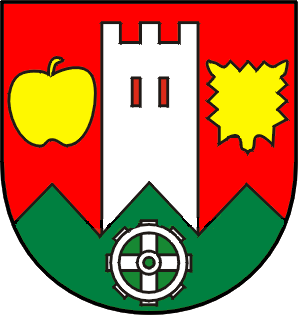 Obec Věžná, Věžná 85, 59301 Bystřice nad Pernštejnem, tel. 736684775, 566567318STANOVENÍ POČTU ČLENŮ OKRSKOVÉ VOLEBNÍ KOMISE PRO VOLBY DO ZASTUPITELSTEV OBCÍ KONANÉ VE DNECH 23.9–24.9. 2022 V souladu s ustanovením zákona č. 491/2001 Sb., § 17 o volbách do zastupitelstev obcí a o změně některých zákonů, ve znění pozdějších předpisů (dále jen zákon) STANOVUJI počet členů okrskové volební komise v obci Věžná na 5 členů. Tj. zapisovatel + 4 členovéVe Věžné dne 25.8.2022Veselý Jiří starosta obce